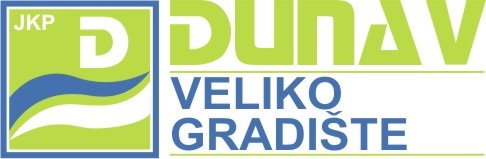 Наш број: _1190/2019__Датум: 21.05.2019. годинеОБАВЕШТЕЊЕ О ЗАКЉУЧЕНОМ УГОВОРУНазив наручиоца: ЈКП „Дунав Велико Градиште“Адреса наручиоца: Велико Градиште, Сремска бр. 1Интернет страница наручиоца: jkpdvg2@gmail.comВрста наручиоца: Јавно предузећеВрста поступка јавне набавке: јавна набавка мале вредностиВрста предмета: радовиОпис предмета набавке: Услуге одржавања депонијеОРН- 90900000 услуге чишћења и санитацијеПроцењена вредност јавне набавке: 1.166.666,67 динараУговорена вредност: 1.165.000,00 динара Критеријум  за доделу уговора: „најнижа понуђена цена“Број примљених понуда и подаци о понуђачима: 1Понуђена цена: -1.165.000,00 динараПонуђена цена код прихватљивих понуда:-1.165.000,00 динараДео или вредност уговора који ће се извршити преко подизвођача: /Датум доношења одлуке о додели уговора: 13.05.2019. годинеДатум закључења уговора: 17.05.2019. годинеОсновни подаци о добављачу: „„Елита коп 012“  Мало црниће,  МБ 63905429, ПИБ 109075400.Период важења уговора:  од 17.05.2019. године до  31.01.2019. године или до финансијског испуњења уговораОколности које представљају основ за измену  уговора: /ЈКП „Дунав Велико Градиште“     Велико Градиште		       одговорно лице			         Љубица Митић		